 2021.9.2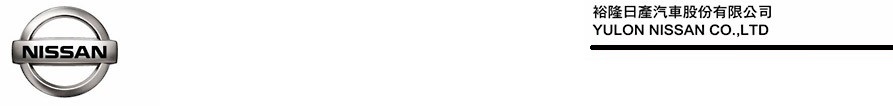 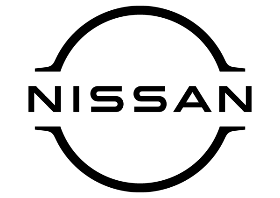 NISSAN KICKS 哈騷版  全新限量300台上市內外雙色 絕對出色 #給單調一腳  引領時尚都會潮流   為滿足車主對時尚與自我風格的追求，裕隆日產汽車於2021年9月2日推出「NISSAN KICKS哈騷版」全新限量300台上市，特別導入日產為臺灣專屬設計的2-Tone雙色橘黑內裝座椅，搭配最受消費者喜愛的魅力雙色外觀，展現NISSAN KICKS哈騷版「內外雙色 絕對出色」的雙重魅力，更升級17吋潮流撞色視覺系黑鋁圈，以及配備含有前後雙錄像功能的電子後視鏡，超值舊換新價74.9萬元起，配備升級不加價，更可搭配「NISSAN振興超狂8倍送」購車優惠，自即日起至2021年9月30日止，入主即享「5千振興8倍送」高額配件金、「首年丙式車體險」、「高額0利率」以及「5萬元舊換新優先領」等多項優惠好禮，給消費者最超值的享受(註1)。NISSAN KICKS哈騷版 內外雙色 絕對出色 引領時尚都會潮流    全球戰略車款NISSAN KICKS 自2018年上市以來，以年輕動感外觀、質感細膩內在，兼具智能、安全、動能與科技安全防護，以及令人驚艷的油耗表現，贏得廣大消費者的關注與喜愛，同級車無車能出其右，三年多來銷售超過4萬餘台，是同級車的銷售常勝軍，也是NISSAN近年來最膾炙人口的代表車款之一(註2)。為感謝消費者的熱愛與肯定，2020年NISSAN首度推出限量KICKS嶽騷版，深獲市場好評。    為持續回饋廣大消費者支持，2021年再推出全新NISSAN KICKS哈騷版，限量300台，擁有最受消費者喜愛的魅力雙色，提供「橘頂光灰」及「橘頂獨白」暢銷車色，透過高質感懸浮式車頂與車身色彩相互映襯，並於前後車身保桿、車側銀塗和後照鏡飾蓋，點綴潮流的跳色設計。同時，NISSAN KICKS哈騷版更搭配日產為臺灣專屬設計的2-Tone雙色橘黑內裝座椅，展現KICKS哈騷版從裡到外「內外雙色 絕對出色」的雙重魅力，引領時尚都會潮流。配備升級不加價 個性配件外觀再升級 #給單調一腳    NISSAN KICKS的聰明內在一直以來深獲消費者的口碑青睞，具備四大核心競爭優勢：「時尚造型設計」、「科技安全防護」、「全新動能系統」以及完整「主被動安全智行科技」，更擁有絕佳的油耗表現，強大產品力完勝同級車款。這次NISSAN KICKS哈騷版再度進化，承襲原本核心產品力外，增添17吋潮流撞色視覺系黑鋁圈、及含有前後雙錄像功能的Xmiro電子後視鏡(註3)，配備升級不加價，限量推出300台。    除了外型搶眼的限量哈騷版之外，裕隆日產亦推出KICKS個性化套件，表達KICKS拒絕單調，不隨波逐流的產品個性，預計以專屬造型車貼(註4)與各位消費者見面，敬請各位消費者期待。NISSAN KICKS哈騷版全新限量上市  本月入主再享NISSAN振興超狂8倍    裕隆日產總經理蔡文榮表示，NISSAN KICKS是國產小型SUV的指標車款，也是裕隆日產近年來最成功的車款之一，為感謝廣大車主的熱烈支持，在COVID-19疫情影響下，裕隆日產仍克服原物料上漲，以及汽車晶片短缺現況，提供超高CP值的產品給消費者。    自即日起至2021年9月30日止，入主NISSAN KICKS哈騷版可搭配「NISSAN振興超狂8倍送」購車優惠，可享「5千振興8倍送」高額配件金、「首年丙式車體險」、「高額0利率」以及「5萬元舊換新優先領」等多項優惠，給消費者最超值的享受。推出全新限量NISSAN KICKS 哈騷版。誠摯邀請消費者親臨全國NISSAN展示中心，親身感受NISSAN KICKS 哈騷版「#給單調一腳」的時尚魅力及超強產品力。相關優惠詳情請洽全國NISSAN展示中心或參閱NISSAN官網http://www.nissan.com.tw/。註1：「NISSAN振興超狂8倍送」購車優惠專案相關說明專案活動期間為2021年9月1日起至9月30日止。專案適用對象為活動期間內下訂裕隆日產公司(下稱NISSAN) 全車系並完成領牌程序者，方具備本專案活動優惠資格。370Z、GT-R、LEAF及大宗批(標)售車、政府機關標案不適用之。「5千振興8倍送」高額配件金係指消費者於活動期間內購車時，可以現金5,000元或5,000元面額振興券加購總價值40,000元NISSAN原廠選配件。若消費者9月份購車時以現金5,000元加購原廠選配件，待政府發放振興券後，可以5,000元面額之振興券向購買車輛之NISSAN經銷公司換回5,000元現金。一台車限加購乙次，總價值與加購金之差額不得折現。配件金限購NISSAN指定零配件，且不可要求轉換、兌換現金或找零；其他詳細交易條件請洽NISSAN各經銷公司。振興五倍券之使用方式依政府公告之相關規定辦理。「首年丙式車體險」需投保配合保險公司之指定險種。關於保險詳細說明請洽各經銷公司。「高額0利率」係指分期付款專案，需搭配指定分期專案，各期款項依指定貸款企業之規定，頭期款將視買賣雙方之交易條件及結果而定，NISSAN各經銷公司及指定貸款企業保有審核及最後核准與否之權利。本專案亦有相關授信條件與結清限制，且不得與其他貸款優惠專案併用。分期付款與現金付款之建議售價相同，但實際交易價格由買賣雙方各自依交易條件內容協商議定之。另各車型所搭配之分期零利率購車優惠方案各不相同，現金優惠購車總價與零利率分期購車總價係有價差。詳細交易條件請洽NISSAN各經銷公司，NISSAN及各經銷公司並保留最後核准與否權利。「5萬元舊換新優先領」係指於本專案活動期間下訂新車並完成領牌且符合貨物稅條例換購新車退還減徵新車貨物稅5萬元資格者，補助與否以政府最終審核為準，相關程序及內容詳見NISSAN官網或洽詢NISSAN展示中心。以上所示金額均為新臺幣。本專案所有活動詳情及條件請洽NISSAN展示中心，NISSAN及各經銷公司擁有修改、變更活動及優惠內容之權利。註2：NISSAN KICKS平均油耗17.0 km/L。油耗資訊係在實驗室及特定條件下測得，實際油耗與測試值會有所不同，詳細測試條件請參閱經濟部能源局網站http://www.moeaboe.gov.tw。車主開車時，因受天候路況、使用空調、開車習慣等因素影響，實際油耗與測試值會有所不同。同級車係指係指4,400mm內2021年國產小型SUV，同級距車款限定為以下車款: HR-V、VENUE、C-HR、CX-3、CX-30、T-CROSS，銷售數據以2021年1-7月監理所累計領牌數字為準。註3：文中所示各車規之實際規格、配備及車色以實車為準，各配備之作動可能有其條件限制及安全警告，商品規格說明受限於廣告篇幅亦可能未盡完整，消費者於購買前務必洽詢NISSAN展示中心或參閱NISSAN官網相關說明，及參閱使用手冊、配備說明書。註4：KICKS專屬造型車貼之外觀、實際規格及配備功能等完整內容，待近期公布後，可洽詢NISSAN展示中心或參閱NISSAN官網相關說明。# # #聯絡方式：裕隆日產汽車股份有限公司公關室媒體專線：0800-371-171公司網站：www.nissan.com.tw